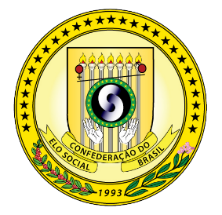 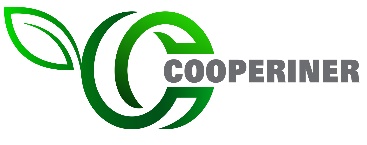 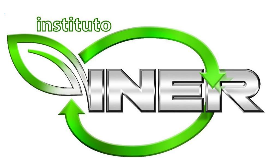 CADASTRO MUNICIPAL DE ÁREA DE TERRA - USINASE-mail para resposta: engenharia@grupoiner.com.brDADOS DA PREFEITURA  Município       UF       Site    Endereço   	nº        CEP    Prefeito(a)      Tel.   CONTATOS  Secretaria      Secretário(a)   Telefone        Celular      E-mail     Secretaria      Secretário(a)   Telefone       Celular       E-mail   DADOS DA ÁREA DE TERRA  Endereço   	nº    Bairro    Localização Google MAPS           Observação: Anexar CroquiINFORMAÇÕES SOBRE A ÁREA (RESPOSTAS OBRIGATÓRIAS)  Área de reserva ambiental			     Rios e Nascentes a menos de 50m de raio	    Declive ou aclive entre 5% e 10%		       Zoneamento permite Implantação do Projeto	    Existe antecedentes de contaminação		    Estradas/Rodovias/ruas a menos de 500m	    Acessos com asfalto				  	Qual distância   km  Rede elétrica					  	Qual distância   km  Documentação do terreno completa		  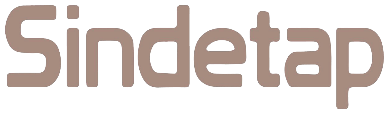 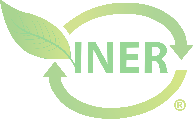 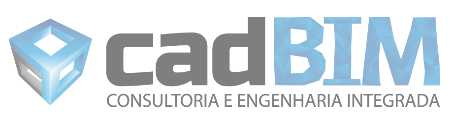 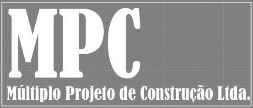 Sistema INER de Resíduos Sólidos - Projeto “Lixo Zero, Social 10”